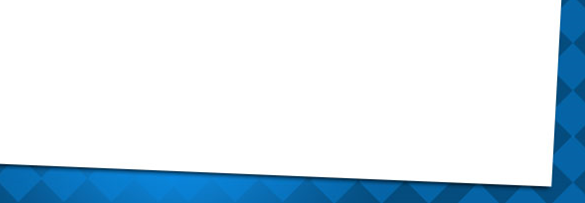 Profile Summary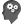 Profile SummaryProfile SummaryA competent professional with nearly 10 years of rich experience in Project Management, System Administration, It Operations, ERP Consultancy, Budgeting, and Team Management Excellence in installing, configuring, operating & maintaining hardware & software systems related infrastructuresExperience in managing multiple projects in across various geographies while meeting business needs in a fast paced, dynamic and globally expanding MNC environmentProject Manager with exposure in all aspects of multiple project life-cycles including ERP system implementation, system migration, disaster recovery, website, network and telecommunication infrastructure upgradesSkilled in managing data centers over large user base; comprehensive knowledge of maintaining data center (infrastructure, installation) / storage / backup center operations so that new systems work as specified & integrate with other systemsHands on exposure of SCM, CRM, JOB Management, Project management, MRP & Finance, BAQ / BAQ Crystal Reports / BPM, Dashboard Reporting, AFR & XL Connect and Forecast ProSkilled in assessing and mapping hardware / software / network requirements, translating them into techno-functional specifications & designing customized solutions for the sameResourceful in ensuring maintenance of complete system administration, which includes performance monitoring, managing day-to-day operations, preventive & corrective maintenanceAn effective communicator with excellent interpersonal & relationship building skills; capability to work effectively under pressure and achieve time constraint objectives A competent professional with nearly 10 years of rich experience in Project Management, System Administration, It Operations, ERP Consultancy, Budgeting, and Team Management Excellence in installing, configuring, operating & maintaining hardware & software systems related infrastructuresExperience in managing multiple projects in across various geographies while meeting business needs in a fast paced, dynamic and globally expanding MNC environmentProject Manager with exposure in all aspects of multiple project life-cycles including ERP system implementation, system migration, disaster recovery, website, network and telecommunication infrastructure upgradesSkilled in managing data centers over large user base; comprehensive knowledge of maintaining data center (infrastructure, installation) / storage / backup center operations so that new systems work as specified & integrate with other systemsHands on exposure of SCM, CRM, JOB Management, Project management, MRP & Finance, BAQ / BAQ Crystal Reports / BPM, Dashboard Reporting, AFR & XL Connect and Forecast ProSkilled in assessing and mapping hardware / software / network requirements, translating them into techno-functional specifications & designing customized solutions for the sameResourceful in ensuring maintenance of complete system administration, which includes performance monitoring, managing day-to-day operations, preventive & corrective maintenanceAn effective communicator with excellent interpersonal & relationship building skills; capability to work effectively under pressure and achieve time constraint objectives A competent professional with nearly 10 years of rich experience in Project Management, System Administration, It Operations, ERP Consultancy, Budgeting, and Team Management Excellence in installing, configuring, operating & maintaining hardware & software systems related infrastructuresExperience in managing multiple projects in across various geographies while meeting business needs in a fast paced, dynamic and globally expanding MNC environmentProject Manager with exposure in all aspects of multiple project life-cycles including ERP system implementation, system migration, disaster recovery, website, network and telecommunication infrastructure upgradesSkilled in managing data centers over large user base; comprehensive knowledge of maintaining data center (infrastructure, installation) / storage / backup center operations so that new systems work as specified & integrate with other systemsHands on exposure of SCM, CRM, JOB Management, Project management, MRP & Finance, BAQ / BAQ Crystal Reports / BPM, Dashboard Reporting, AFR & XL Connect and Forecast ProSkilled in assessing and mapping hardware / software / network requirements, translating them into techno-functional specifications & designing customized solutions for the sameResourceful in ensuring maintenance of complete system administration, which includes performance monitoring, managing day-to-day operations, preventive & corrective maintenanceAn effective communicator with excellent interpersonal & relationship building skills; capability to work effectively under pressure and achieve time constraint objectives Education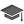 EducationEducationPursuing MBA (Project Management) from Jaipur National University, JaipurMCA from Anna University, Coimbatore in 2016BCA from University of Madras, Chennai in 2007Pursuing MBA (Project Management) from Jaipur National University, JaipurMCA from Anna University, Coimbatore in 2016BCA from University of Madras, Chennai in 2007Pursuing MBA (Project Management) from Jaipur National University, JaipurMCA from Anna University, Coimbatore in 2016BCA from University of Madras, Chennai in 2007Career Timeline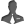 Career TimelineSkill  Set 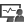 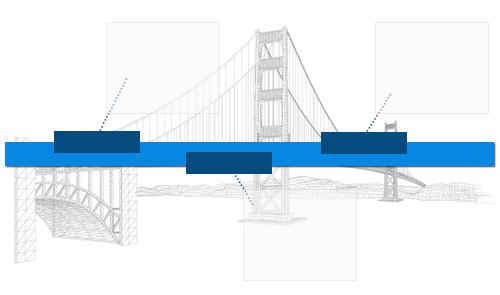 Notable Accomplishment Across the Career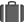 Successfully implemented the new ERP system (EPICOR) to the group of companies and it has been successfully implemented with their best business practicesIntroduced helpdesk for IT support to resolve the end user queries on the timeline and new IT policy to maintain the data security of organizationContributed in architecting, and implemented Citrix, WAN (Fortinet), DR Backup system, and IP phones (Alcatel)Performed Multi- Company configuration on Epicor 9Administered consolidation set-up of intercompany in Epicor 9Assisted in CRM implementation for monitoring the salesperson sales performances and win- lose condition of quotationsManaged Barcode implementation for warehouse to handle the inbound and outbound process of the material and integrated with EPICOR Received Epicor MEAI Excellence Award 2016 for Best Business Practice Adaption for implementing Epicor ERP across Zaker group companiesProficiently completed 3 Full Cycle Epicor 9 implementation projects with different activities and Completed 3 roll out Process in EPICORManaged projects driven by Systems Operations and other IT & Business GroupsReduced annual IT budgets by recommending data categorization and classification and implementing suitable solutions depending on data access speed needs using Storage Area Network (SAN) and Network-attached Storage (NAS) solutionsNotable Accomplishment Across the CareerSuccessfully implemented the new ERP system (EPICOR) to the group of companies and it has been successfully implemented with their best business practicesIntroduced helpdesk for IT support to resolve the end user queries on the timeline and new IT policy to maintain the data security of organizationContributed in architecting, and implemented Citrix, WAN (Fortinet), DR Backup system, and IP phones (Alcatel)Performed Multi- Company configuration on Epicor 9Administered consolidation set-up of intercompany in Epicor 9Assisted in CRM implementation for monitoring the salesperson sales performances and win- lose condition of quotationsManaged Barcode implementation for warehouse to handle the inbound and outbound process of the material and integrated with EPICOR Received Epicor MEAI Excellence Award 2016 for Best Business Practice Adaption for implementing Epicor ERP across Zaker group companiesProficiently completed 3 Full Cycle Epicor 9 implementation projects with different activities and Completed 3 roll out Process in EPICORManaged projects driven by Systems Operations and other IT & Business GroupsReduced annual IT budgets by recommending data categorization and classification and implementing suitable solutions depending on data access speed needs using Storage Area Network (SAN) and Network-attached Storage (NAS) solutionsWork ExperienceSince Aug’13 with Zaker Trading LLC, Dubai as IT Executive – ERP Project Manager (Head – IT)Jan’12 to Aug’13 with iData Systemtech and Consulting Pvt. Ltd., Chennai as ERP Consultant Jun’07 to Dec’11 with ECONCH Software & Consulting Technologies Pvt. Ltd., Chennai as System Administrator & SAP Basis Consultant Key Result Areas:Administering installation of OS and application software, deployment of servers, disk quota management and distributed file systems, network and monitoring the sameDefining IT strategy and developing plans for future implementations along with identifying new technologiesManaging multiple projects from conceptualization & visualization to technology mapping and final execution of projectsDesigning Backup Strategy & ensuring scheduled / unscheduled backups as per the backup plan.Installing, configuring and maintaining Operating Systems, Application Software, Anti-Viruses & Hardware.Devising strategies for Disaster Recovery Management, including planning and designing servers for backup and recovery of server / database informationPlanning project activities like scoping, estimation, tracking, change management, delivery management & post implementation supportPlanning, designing IP addressing and submitting with all classes.Troubleshooting problems pertaining to Performance Tuning, Network Administration, Application Conflicts and System Bugs & meeting deadlines and TAT without compromising quality norms and adhering to SLA. Creating & managing database maintenance plansCollaborating with system architects, software architects, design analysts and others to understand business requirementsSupervising end-to-end project management activities including planning, effort, design, scope, estimation, resource coordination and delivery as per specified time framesDisaster Recovery, Domain Management, Active Directory & Storage Management.Addressing queries regarding the Information System / Software & extending onsite support including maintenance of hardware / softwareWorking on MIS reporting, implementing, supporting and testing (data structure, functional business logic and manual) Managing and supporting technical implementation of SAP Systems entailing mapping of business requirements (As-Is & To-Be Analysis), & contributing towards change management.Technical QualificationsDiploma in Computer Hardware and Networking Technology at SISI, GuindyLaptops Assembling and Maintenance Training at SISI ErodeCCNA at Sans Bound Solutions, ChennaiSAP-BASIS at Texas Technologies, ChennaiOperating Systems: Windows 98, Windows 2000 Server/Professional, Windows XP, Windows 2003 Server, UNIX, LinuxWork ExperienceSince Aug’13 with Zaker Trading LLC, Dubai as IT Executive – ERP Project Manager (Head – IT)Jan’12 to Aug’13 with iData Systemtech and Consulting Pvt. Ltd., Chennai as ERP Consultant Jun’07 to Dec’11 with ECONCH Software & Consulting Technologies Pvt. Ltd., Chennai as System Administrator & SAP Basis Consultant Key Result Areas:Administering installation of OS and application software, deployment of servers, disk quota management and distributed file systems, network and monitoring the sameDefining IT strategy and developing plans for future implementations along with identifying new technologiesManaging multiple projects from conceptualization & visualization to technology mapping and final execution of projectsDesigning Backup Strategy & ensuring scheduled / unscheduled backups as per the backup plan.Installing, configuring and maintaining Operating Systems, Application Software, Anti-Viruses & Hardware.Devising strategies for Disaster Recovery Management, including planning and designing servers for backup and recovery of server / database informationPlanning project activities like scoping, estimation, tracking, change management, delivery management & post implementation supportPlanning, designing IP addressing and submitting with all classes.Troubleshooting problems pertaining to Performance Tuning, Network Administration, Application Conflicts and System Bugs & meeting deadlines and TAT without compromising quality norms and adhering to SLA. Creating & managing database maintenance plansCollaborating with system architects, software architects, design analysts and others to understand business requirementsSupervising end-to-end project management activities including planning, effort, design, scope, estimation, resource coordination and delivery as per specified time framesDisaster Recovery, Domain Management, Active Directory & Storage Management.Addressing queries regarding the Information System / Software & extending onsite support including maintenance of hardware / softwareWorking on MIS reporting, implementing, supporting and testing (data structure, functional business logic and manual) Managing and supporting technical implementation of SAP Systems entailing mapping of business requirements (As-Is & To-Be Analysis), & contributing towards change management.Technical QualificationsDiploma in Computer Hardware and Networking Technology at SISI, GuindyLaptops Assembling and Maintenance Training at SISI ErodeCCNA at Sans Bound Solutions, ChennaiSAP-BASIS at Texas Technologies, ChennaiOperating Systems: Windows 98, Windows 2000 Server/Professional, Windows XP, Windows 2003 Server, UNIX, Linux CertificationsCertified Prince2 practitionerMicrosoft Certified System Administrator (MCSA) 70 - 290 – Managing and Maintaining a Windows 2003 server Environment70 - 291 - Managing and Maintaining a Windows 2003 server Network Infrastructure70 - 284 – Implementing and Managing Exchange Server 2003Microsoft Certified Technology Specialist (MCTS)70 - 680 - Windows 7, ConfiguringCisco Certified Network Associate (CCNA 640-802)IT Infrastructure Library Version 3 (ITIL v3) Foundation  CertificationsCertified Prince2 practitionerMicrosoft Certified System Administrator (MCSA) 70 - 290 – Managing and Maintaining a Windows 2003 server Environment70 - 291 - Managing and Maintaining a Windows 2003 server Network Infrastructure70 - 284 – Implementing and Managing Exchange Server 2003Microsoft Certified Technology Specialist (MCTS)70 - 680 - Windows 7, ConfiguringCisco Certified Network Associate (CCNA 640-802)IT Infrastructure Library Version 3 (ITIL v3) Foundation 